ARROWHEAD YOUTH SOCCER ASSOCIATION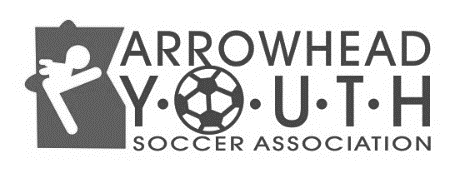 GAME CANCELLATION/RESCHEDULE PROCEDURESAYSA WEBSITE AND HOTLINEWeather related cancellations will be posted on the AYSA website homepage and on a voicemail hotline.  The website address is www.arrowheadsoccer.com.  The AYSA Office Hotline number is 624-1713.  This line is available to coaches and referees only.  On any day that games on any field are to be cancelled, there will be an announcement on the AYSA voicemail system after 3:30 PM.  If you do not hear a cancellation message on the voicemail, assume your game will be played.  Please discourage parents and players from using the hotline.  We have three incoming phone lines at AYSA, and the lines can fill quickly.  Encourage your parents to check the website, or to wait for your call.GAME CANCELLATIONS:  WEATHER RELATEDGame cancellations due to weather or field conditions will not be determined until 3:30 P.M. each day.  Please inform parents and players to check the AYSA website on days of doubtful weather.  Because technology can be inconsistent, we strongly recommend that coaches contact team families when games are cancelled. Determining weather related cancellations from a central location, two to four hours prior to game time is a very inexact science.  The weather can change quickly during summer evenings, so games may be cancelled at the field by the referee for U10-U14.  For U6 and U8, games may be cancelled by the coaches at the field. GAME CANCELLATIONS: INITIATED BY TEAMIf a coach finds it necessary to cancel a game, proper notice is as follows:Advise the AYSA office and opposing team coach of the game cancellation at least 2 days before the game. While email is preferred, you can also call the AYSA office to notify us of the cancelled game so we can cancel the referees.Also advise your club coordinator of the game cancellation.  Clubs using the Arlington, Jean Duluth, and Gary New Duluth should advise the AYSA office. AYSA Email – morgan@arrowheadsoccer.com 				AYSA Phone – (218) 624-1713You can find your coordinator and opponent’s contact information in the Coach Directory on the AYSA website under Coach Resources.RESCHEDULE PROCEDUREGames cancelled due to weather and/or by teams are the responsibility of the coaches involved to reschedule with proper communication with AYSA. Please follow the steps below to reschedule a cancelled game.Home team coaches should check with the AYSA office for available field dates and times and then confirm with their local field coordinator. AYSA staff can be reached by phone at (218) 624-1713 or email at morgan@arrowheadsoccer.com. Home team coach contacts opposing coach to confirm place, date, and time of the make-up/rescheduled game.The home team coach calls AYSA to confirm the game so we can assign referees. The Referee Coordinator will assign a referee for the game or let the home team coach know that no referee is available. Please allow a minimum of 4 working days for the Referee Coordinator to assign a referee to a rescheduled game.ARROWHEAD YOUTH SOCCER ASSOCIATIONWEATHER GUIDELINESLIGHTNINGReferees are instructed to stop play if they see lightning.  Referees should also stop play if they hear threatening thunder.  Players, coaches, and spectators will be asked to leave the field and move to their vehicles.  Generally, referees will suspend the game and ask players and coaches to remain at the site until it is determined whether the game can be safely restarted.  Referees will restart play if it appears that the lightning passed over the area, and if at least fifteen minutes has passed since the last appearance of lightning.  Referees will immediately cancel the game if the weather is too hazardous for players and coaches to remain in vehicles at the site.  Coaches should never try to overrule a referee that has stopped play due to lightning or other weather hazards.  Coaches should always inform the referee and remove their team from the field if they feel that the weather is hazardous. For U6 and U8, the coaches are in charge of cancelling the game due to lightning or hazardous weather. Please be safe. HEAT AND WATER BREAKSReferees may impose water breaks, shorten or suspend games due to dangerously high heat.  Teams with an inadequate number of substitutes may request and receive a two-minute running time water break in each half.  This request must be made prior to the start of the game. For U6 and U8, coaches can discuss and determine the need for water breaks prior to the beginning of the game. The following are recommended minimum guidelines when there is a possibility of dangerous high heat index:OTHER SAFETY ISSUESReferees or local field coordinators may cancel games at the site if, in their opinion, field or weather conditions constitute a safety hazard or an extreme hazard to long-term field conditions. Games are considered complete if cancelled after the first half of play has been completed. Heat Index Recommended Guidelines Up to 89° Normal Play 90° - 99° Mandatory 2-minute water breaks per half with running time. Each half shortened by 5 minutes. 100° - 105° Mandatory 2-minute water breaks per half with running time. Each half shortened by 10 minutes. 105°+ Suspend play.